федеральное государственное бюджетное образовательное учреждениевысшего образования«Курский государственный медицинский университет»Министерства здравоохранения Российской Федерации(ФГБОУ ВО КГМУ Минздрава России)Приглашаем принять участие в работе II Международной научно-практической конференции «Цифровая трансформация образования: современное состояние и перспективы»,  которая состоится 17-18 ноября 2023 года на базе Курского государственного медицинского университета.Почему стоит принять участие в конференции?В программе конференции планируются выступления руководителей педагогических школ КГМУ, а также других ВУЗов и ССУЗов.Оргкомитет конференции предоставляет возможность БЕСПЛАТНО опубликовать результаты исследований в журнале INNOVAи «Коллекция гуманитарных исследований».Основные направления работы конференции:Цифровая трансформация образования как системный процесс Цифровые технологии в образовании: ожидания и реальностьизменение представлений о месте цифровых технологий в образованииВнедрение цифровых технологий в образовательный процессОбеспечение образовательного процесса цифровыми инструментами и   материаламиЦифровые технологии и изменение способов учебной работыТехнологии искусственного интеллекта в образовании Цифровая трансформация образования и искусственный интеллектТехнологии виртуальной реальности в образованииФормат участия:СлушательУчастник с очным докладомПубликация в сборнике трудовК участию в конференции приглашаются: преподаватели медицинских ВУЗови ССУЗов, НИИ, научные работники, докторанты, аспиранты, ординаторы России и ближнего зарубежья.Материалы конференции будут изданы в электронном сборнике, включенном в базу данных РИНЦ, с присвоением ISBN.Требования к оформлению материалов: Полный текст должен быть представлен на ОДНОМ ИЗ ЯЗЫКОВ КОНФЕРЕНЦИИ: русском или английском. Для работ, посвященных оригинальным исследованиям, текст должен быть структурирован по разделам: «Актуальность», «Цель исследования» «Материалы и методы», «Результаты», «Выводы». Объем текста тезиса должен быть не менее 6 500 и не более 23 000 символов с пробелом (эквивалентно 2-7 страницам текста, набранного шрифтом Times NewRoman, 14, с одинарным межстрочным интервалом). Просьба не вставлять в текст работы дополнительных пробелов, абзацных отступов (особенно сформированных пробелами), межстрочных интервалов. Цитаты сопровождаются ссылками на опубликованные источники в виде нумерации в квадратных скобках. Рисунки и таблицы не принимаются. Сноски к цитатам размещают в квадратных скобках в конце предложения, указывая первым номер источника по списку литературы, точка в конце предложения ставится после квадратных скобок. Статья должна быть оригинальной, не опубликованной ранее и не представленной к печати в других изданиях. Оригинальность текста должна быть выше 70%. Список литературы, который должен быть оформлен в соответствии с правилами библиографического описания (ГОСТ 7.1-2003). Редакционная коллегия сборника оставляет за собой право не публиковать материалы, не соответствующие тематике конференции и требованиям, приведенным ниже. К публикации принимаются тщательно отредактированные и вычитанные тексты. Отказы не мотивируются. Все статьи проходят обязательное рецензирование.Техническая информация:1.Для участия в конференции в качестве слушателя и/или докладчика необходимо в срок до 8 ноября 2023 года заполнить соответствующие регистрационные формы на сайте https://ksmuconfs.org/?p=27669, нажав синие кнопки регистрация, заявить доклад, отправить тезисы 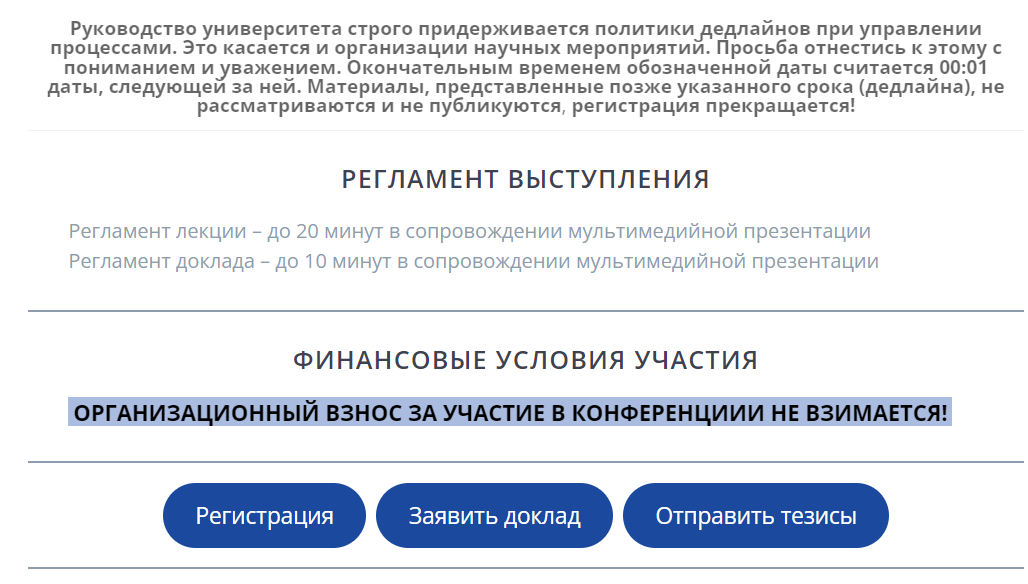  (обращаем внимание, для докладчиков регистрация также является обязательной).При регистрации на сайте конференции просим указать форму участия, выбрав: слушатель/участник с устным докладом/публикация в сборнике трудов.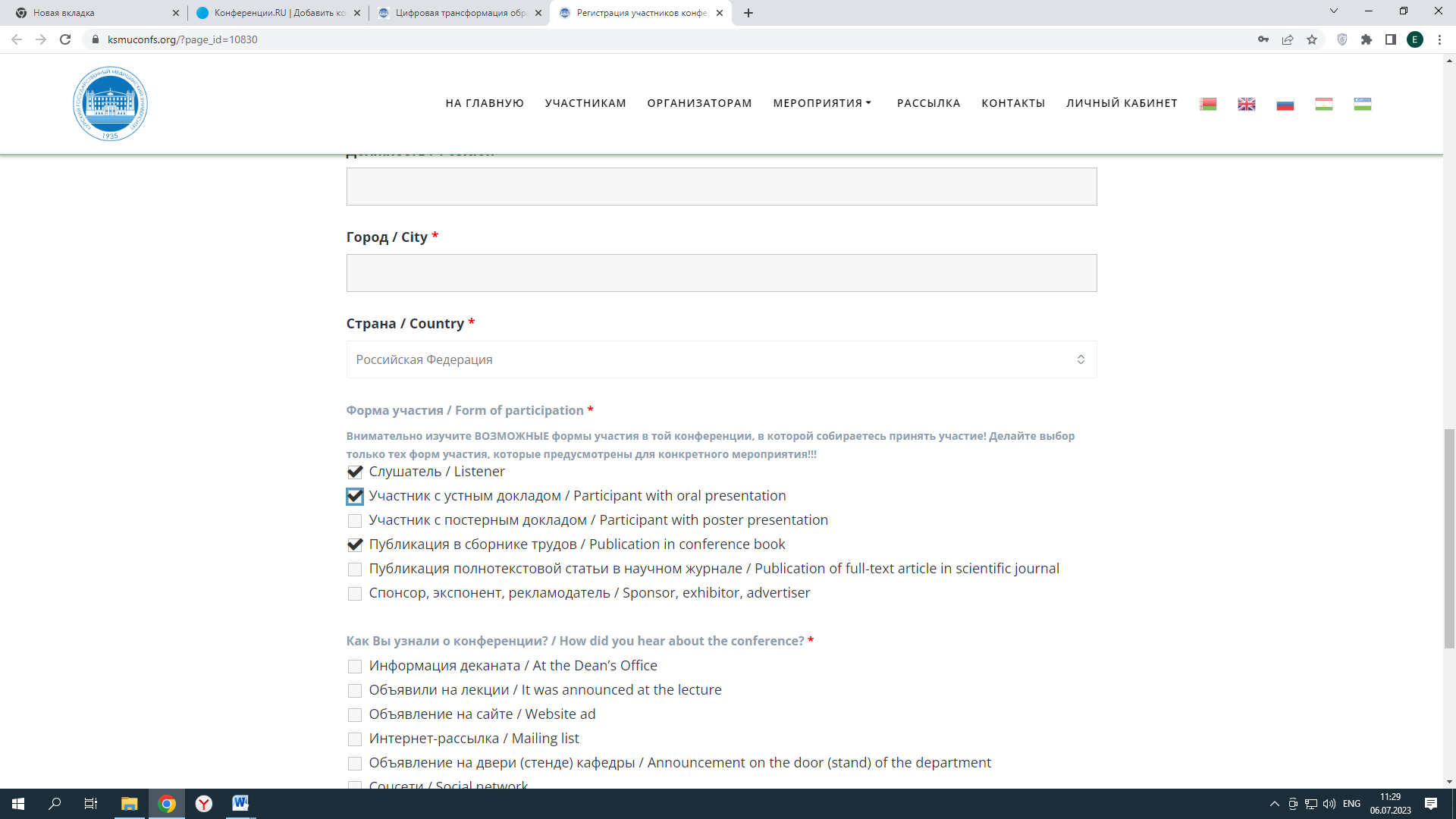 В графе полное имя заявителя необходимо указать фамилию, имя, отчество.2.Кроме того, для написания статьи в сборник трудов необходимо в срок до 8 ноября 2023 года отправить на электронный адрес оргкомитета kgmufiz22@mail.ru заявку, текст статьи и документ, подтверждающий проверку текста на антиплагиат (в одном письме тремя прикрепленными файлами).Заявка (см. Приложение 1) оформляется в отдельном файле, название которого состоит из фамилии и инициалов участника и слова «заявка», например, «Петров ПП заявка». Текст статьи сохраняется в отдельном файле под своей фамилией и инициалами, например, «Петров ПП». Антиплагиат оформляется в отдельном файле, название которого состоит из фамилии и инициалов участника и слова «Антиплагиат», например, «Петров ПП Антиплагиат». Публикация в сборнике – бесплатная. Редакционная коллегия оставляет за собой право отказать в публикации статей, не соответствующих проблематике конференции, требованиям к их оформлению или поступивших после указанного срока.Адрес организационного комитета: 305044 г. Курск, ул. К. Маркса 3.Информационные координаторы:Рышкова Анна Викторовна 8 (4712) 58-77-27Подробная информация https://ksmuconfs.org/?p=27669Приложение 1.Заявка на публикациюПриложение 2.НАЗВАНИЕ СТАТЬИИванов И.И.Полное официальное наименование организации, название города, название страныТЕКСТ СТАТЬИ…………………………………………………………………………………….………………………………………….Список литературы1234567Форма заявки для публикацииФорма заявки для публикацииФамилияИмя Отчество Организация Должность Ученая степень, ученое звание Название статьиПочтовый адрес Электронный адрес Контактный телефон